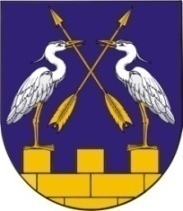 КОКШАЙСКАЯ СЕЛЬСКАЯ       МАРИЙ ЭЛ РЕСПУБЛИКЫСЕ         АДМИНИСТРАЦИЯ  ЗВЕНИГОВО МУНИЦИПАЛ                                            ЗВЕНИГОВСКОГО       РАЙОНЫН КОКШАЙСК           МУНИЦИПАЛЬНОГО РАЙОНА ЯЛ КУНДЕМ          РЕСПУБЛИКИ МАРИЙ ЭЛ АДМИНИСТРАЦИЙЖЕ                      ПОСТАНОВЛЕНИЕ 			                           ПУНЧАЛот 30 декабря 2021г. № 174О выборе способа формирования фонда капитального ремонта.В соответствии с Федеральным Законом от 06.10.2003 г. №131-ФЗ «Об общих принципах организации местного самоуправления  в Российской Федерации», с пунктом 7 статьи 170 Жилищного Кодекса  Российской Федерации, с Законом Республики Марий Эл от 20 сентября2013 г. № 35-З «О регулировании отдельных отношений по организации  проведения капитального общего имущества в многоквартирных домах на территории Республики Марий Эл», на основании итогов проведения собраний с собственниками помещений в многоквартирных домах, Кокшайская сельская администрация,ПОСТАНОВЛЯЕТ:1. Сформировать фонд капитального ремонта в отношении многоквартирных домов, расположенных на территории Кокшайского сельского поселения на счете регионального оператора  - Некоммерческой организации  «Республиканский фонд капитального ремонта общего имущества в многоквартирных домах на территории  Республики Марий Эл». (приложение).2. Обнародовать настоящее постановление в местах для размещения нормативно-правовых актов и разместить на официальном  сайте поселения в сети «Интернет».3.  Контроль за исполнением настоящего постановления оставляю за собой. Глава Администрации                                          П.Н. НиколаевПриложение к постановлениюКокшайской сельской администрации№  174  от  30.12.2021гСписок многоквартирных домов расположенных в границах Кокшайского сельского поселения для включения в Республиканский фонд капитального ремонта общего имущества в многоквартирных домах на территории  Республики Марий Эл.№ ппАдрес многоквартирного домаКоличество квартир примечание1Республика Марий Эл, Звениговский район, д.Шимшурга, ул.Шимшургинская д.43а12